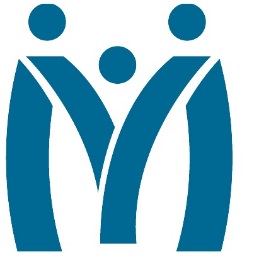 Metropolitan Human Services District 
Board of Directors Meeting
March 30, 2022 | 8 AMJoin Zoom Meeting: https://us06web.zoom.us/j/82738619783?pwd=SWdZT1kraVVwamFtczZBVTVKQURpdz09Meeting ID: 827 3861 9783; Passcode: 2022One tap mobile: +13126266799,,82738619783#,,,,*2022# or +16465588656,,82738619783#,,,,*2022#MHSD fulfills its statutory role as the planning body for the behavioral health, addiction, and intellectual/developmental disability services for the residents of Orleans, Plaquemines and St. Bernard Parishes by ensuring that eligible residents in these parishes have access to person centered and recovery focused supports designed to optimize their role in the community.Call to OrderMeeting was called to order 8:01 AM by Chair Gary Mendoza and it was determined that a quorum was present. AttendanceA quorum was present consisting of Gary Mendoza, Dr. Cathy Lazarus, Mike Miller, B. Gerard Woodrich, Charlotte Parent, Dr. Ariel Lloyd, and Tenisha T. Stevens, Dr. Brian L. Turner, Dr. Marcus A. Bachhuber, and Leslie Prest.Absent from the meeting were Michael Pechon, Stanley Simeon and Dr. Sarintha Stricklin.Other individuals in attendance were MHSD staff: Rochelle Head-Dunham, MD, DFAPA, FASAM, MHSD Executive Director/Medical Director; Traci Brown, MHSD CFO; Steven Farber, MHSD Deputy Director & General Counsel, Dr. Angela Alexander, MHSD Area Director, Karen Canales, Executive Staff Officer to MHSD Executive Director/Medical Director. Approval of the Minutes on February 25, 2022Minutes were reviewed and approved by motion of Dr. Lazarus, seconded by Dr. Lloyd, all voted in favor. Monitoring ReportsMonthly Dashboard Dr. Dunham reviewed the February Dashboard, the monthly service counts by Fiscal year and provided narrative to the board comparing FY21 and the current FY22 services. Dr. Dunham noted that billable and all services presented in the utilization report were higher than the previous month and she attributed the increase to changes to the scheduling process in providers and the new on-demand process that has been implemented.  The Telehealth Report which provides services by modality this month was at Telehealth: 67.6%; In clinic/office: 27.6%; and Audio 4.8%.Dr. Dunham also reported that MHSD still uses masking indoors and follows the CDC closely for guidance.  MHSD continues to use the LINKS system for ordering COVID vaccines.  Genoa Pharmacy continues to use primarily the Moderna vaccine, and we have had few requests for the Pfizer vaccine, although it is available.  We currently only offer the vaccination clinic once per month.Dr. Dunham also provided a report on staffing needs at MHSD which included providers and nursing staff and retention efforts underway.Dr. Dunham also presented the myStrength Scorecard for MHSD which is designed to help people improve well-being and enhance sleep, mood, and more for persons served. Within the app, members can personalize their experience and learn how to cultivate mindfulness and resilience, and also strengthen skills to improve emotional health.Fiscal ReportMs. Brown presented the fiscal report and also reported no infusion of additional funding for this month.  Dr. Dunham also reported about State funding and how allocations may occur in the future.Ms. Prest made a motion to approve the monthly reports as presented to the board Ms. Parent seconded the motion, all voted in favor.As requested by the Board, Dr. Angela Alexander presented comprehensive and detailed information about the Adult Services Division at MHSD.Mr. Farber reminded the Board to complete the ethics form before May 2022.Decision Information No decision information agenda items were presentedConsent Agenda.  No consent agenda items were presentedSelf-evaluation: Board Performance ReviewAdjournA motion to adjourn the meeting was made at 9:13 AM by Dr. Lazarus, seconded by Ms. Parent; all in favor, motion passed. Minutes